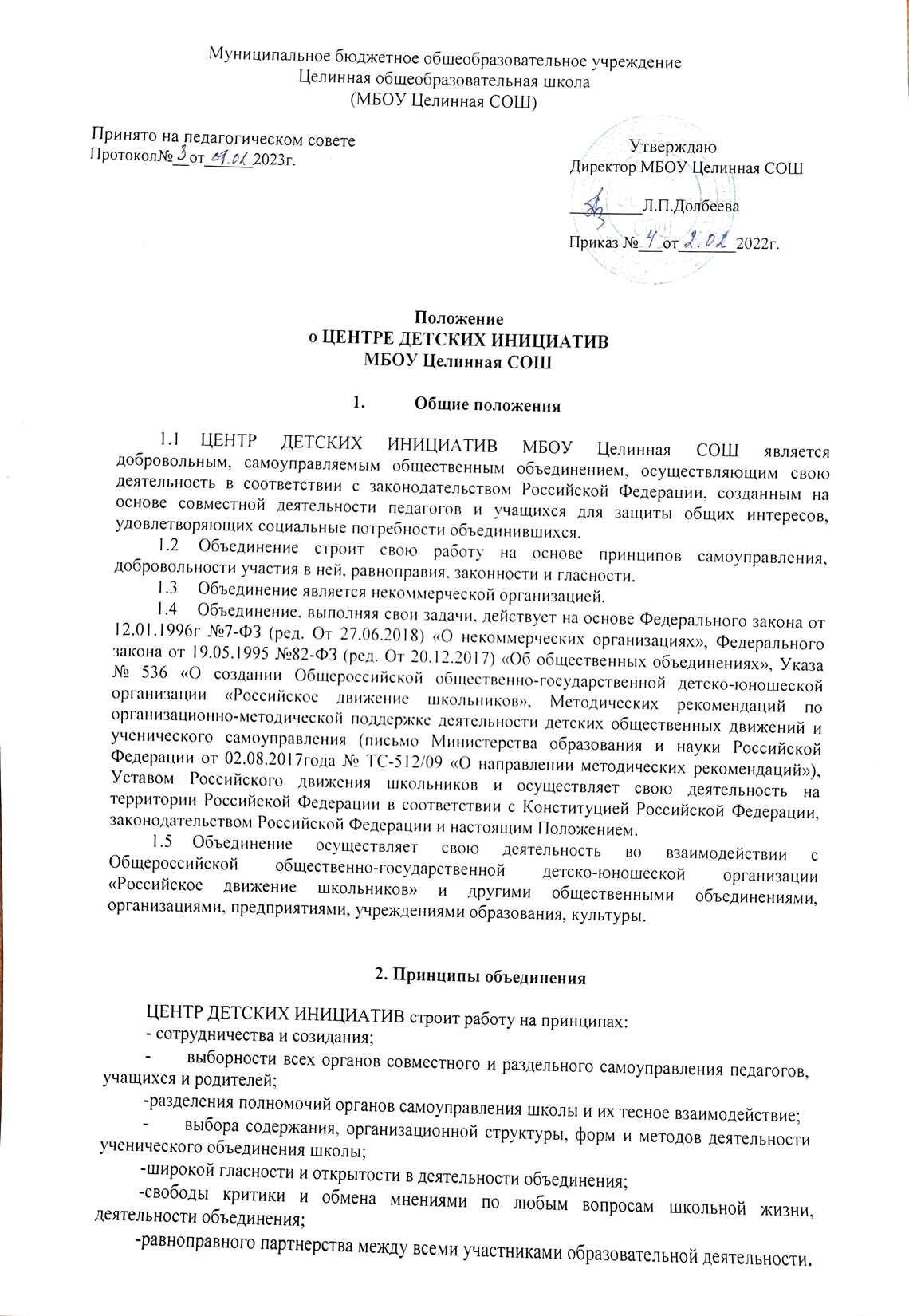 3.Цели и задачи ЦЕНТРА ДЕТСКИХ ИНИЦИАТИВЦелью объединения является создание условий для вовлечения учащихся в интересные и социально значимые отношения, содействие формированию личности на основе присущей российскому обществу системы ценностей, формирование готовности учащихся к выполнению разнообразных социальных функций в обществе для детей: перспективы интересной жизни; возможность удовлетворить свои потребности.Для достижения этих целей Объединение решает следующие задачи:-создание системы самоуправления как воспитывающей среды школы, обеспечивающей социализацию каждого ребенка;-создание атмосферы доверия, взаимопомощи, взаимопонимания;-создание условий для свободного творческого развития личности учащихся;-формирование ценностного отношения к себе, другим, природе, человечеству;-социализация личности;-формирование активной жизненной позиции, развитие самостоятельности, инициативы.-воспитание личной и гражданской ответственности за умение жить в поликультурной и многонациональной стране.4.Члены Объединения, их права и обязанностиДля достижения своих целей члены объединения имеют право:свободно распространять информацию о своей деятельности;представлять и защищать свои права и интересы;принимать участие в общих собраниях, избирать и быть избранным в руководящий орган Объединения;вносить предложения по вопросам, связанным с деятельностью объединения, получать информацию о планируемых мероприятиях, принимать участие в мероприятиях, проводимых Объединением;право выбора форм, способов и видов деятельности для всех членов Объединения;объединяться в любые звенья, группы, союзы, клубы и т.д., не противоречащие своей деятельностью целями и задачами Объединения;обращаться за помощью и поддержкой в решении своих проблем в руководящий орган Объединения, администрацию школы, педагогам школы.Члены Объединения обязаны: своими делами способствовать повышению авторитета Объединения;показывать пример в учебе, труде, беречь школьную собственность, соблюдать учебную и трудовую дисциплину;быть честным, скромным, чутким и внимательным к людям;заботиться об авторитете своего Объединения, проявлять инициативу, выполнять поручения.5. Структура. Руководящие органыВысшим органом управления организации является общешкольное ученическое собрание. Общешкольное собрание заслушивает и утверждает план работы на год, заслушивает и утверждает отчеты органов самоуправления, принимает изменения устава организации, решает вопросы организации учащихся и другие вопросы. Общешкольное ученическое собрание проводится не реже одного раза в год.Главным координирующим органом детской организации является Совет старшеклассников, который действует между общешкольными собраниями учащихся и состоит из учащихся избранных в классных коллективах (по 2 человека от класса). Совет старшеклассников избирается на один год. Заседание Совета старшеклассников проводится не реже 2 раз в месяц.5.1   Совет Центра Детских Инициатив В период между собраниями деятельность Объединения координирует Совет Центра Детских Инициатив(СЦДИ), который созывается по мере необходимости, но не реже 1 раз в 2 недели.Постоянно действующий орган СЦДИ избирается общим собранием на срок 1 год и подотчетный общему собранию.Все решения СЦДИ принимают простым большинством голосов от общего числа членов Совета дела.В СЦДИ входит представители 5-11 классов, руководитель методического объединения классных руководителей, советник директора по воспитанию, заместитель директора по воспитательной работе.В СЦДИ входит первичное отделение РДДМ «Движение первых».К компетенции СЦДИ относится:решение организационных вопросов Объединения;внесение изменений, дополнений в программе деятельности;принятие решений о проведении мероприятий в школе, о созыве общего собрания;обеспечение гласности деятельности Объединения.Члены СЦДИ из своего состава выбирают председателя СЦДИ на срок полномочий.Компетенция председателя СЦДИ:организует подготовку и проведение заседаний СЦДИ;руководит деятельностью СЦДИ, выполняет организационно-распорядительные функции;непосредственно представляет Объединение в организациях, общественных объединениях.6.   Направления деятельности ЦЕНТРА ДЕТСКИХ ИНИЦИАТИВ- «Личностное развитие» (творческое развитие, популяризация профессий, популяризация здорового образа жизни среди школьников);- «Гражданская активность» (культурное, социальное, событийное волонтерство, архивно-поисковая работа, изучение истории и краеведения, в рамках данного направления также активно развивается движение юных экологов);- «Информационно-медийное направление» (освещение деятельности ЦДИ); -«Военно-патриотическое направление»(Зенит). Ресурсный цент ;- ЮИД ;- РДДМ «Движение первых», БОЛЬШАЯ ПЕРЕМЕНА, ОРЛЯТА РОССИИ.